Commission Docket No.Commission Docket No.Commission Docket No.Commission Docket No.Commission Docket No.Commission Docket No.Commission Docket No.Commission Docket No.UT-060810UT-060810UT-060810Agenda Date Assigned     Agenda Date Assigned     Agenda Date Assigned     Agenda Date Assigned     Agenda Date Assigned     Agenda Date Assigned     Agenda Date Assigned     Agenda Date Assigned     August 13, 2009August 13, 2009August 13, 2009BEFORE THE  UTILITIES AND TRANSPORTATION COMMISSIONLESS THAN REQUIRED NOTICE  REQUESTED BY:Verizon Northwest Inc.                                                                                       313-013-420BEFORE THE  UTILITIES AND TRANSPORTATION COMMISSIONLESS THAN REQUIRED NOTICE  REQUESTED BY:Verizon Northwest Inc.                                                                                       313-013-420BEFORE THE  UTILITIES AND TRANSPORTATION COMMISSIONLESS THAN REQUIRED NOTICE  REQUESTED BY:Verizon Northwest Inc.                                                                                       313-013-420BEFORE THE  UTILITIES AND TRANSPORTATION COMMISSIONLESS THAN REQUIRED NOTICE  REQUESTED BY:Verizon Northwest Inc.                                                                                       313-013-420BEFORE THE  UTILITIES AND TRANSPORTATION COMMISSIONLESS THAN REQUIRED NOTICE  REQUESTED BY:Verizon Northwest Inc.                                                                                       313-013-420BEFORE THE  UTILITIES AND TRANSPORTATION COMMISSIONLESS THAN REQUIRED NOTICE  REQUESTED BY:Verizon Northwest Inc.                                                                                       313-013-420BEFORE THE  UTILITIES AND TRANSPORTATION COMMISSIONLESS THAN REQUIRED NOTICE  REQUESTED BY:Verizon Northwest Inc.                                                                                       313-013-420BEFORE THE  UTILITIES AND TRANSPORTATION COMMISSIONLESS THAN REQUIRED NOTICE  REQUESTED BY:Verizon Northwest Inc.                                                                                       313-013-420BEFORE THE  UTILITIES AND TRANSPORTATION COMMISSIONLESS THAN REQUIRED NOTICE  REQUESTED BY:Verizon Northwest Inc.                                                                                       313-013-420BEFORE THE  UTILITIES AND TRANSPORTATION COMMISSIONLESS THAN REQUIRED NOTICE  REQUESTED BY:Verizon Northwest Inc.                                                                                       313-013-420BEFORE THE  UTILITIES AND TRANSPORTATION COMMISSIONLESS THAN REQUIRED NOTICE  REQUESTED BY:Verizon Northwest Inc.                                                                                       313-013-420BEFORE THE  UTILITIES AND TRANSPORTATION COMMISSIONLESS THAN REQUIRED NOTICE  REQUESTED BY:Verizon Northwest Inc.                                                                                       313-013-420BEFORE THE  UTILITIES AND TRANSPORTATION COMMISSIONLESS THAN REQUIRED NOTICE  REQUESTED BY:Verizon Northwest Inc.                                                                                       313-013-420BEFORE THE  UTILITIES AND TRANSPORTATION COMMISSIONLESS THAN REQUIRED NOTICE  REQUESTED BY:Verizon Northwest Inc.                                                                                       313-013-420BEFORE THE  UTILITIES AND TRANSPORTATION COMMISSIONLESS THAN REQUIRED NOTICE  REQUESTED BY:Verizon Northwest Inc.                                                                                       313-013-420BEFORE THE  UTILITIES AND TRANSPORTATION COMMISSIONLESS THAN REQUIRED NOTICE  REQUESTED BY:Verizon Northwest Inc.                                                                                       313-013-420BEFORE THE  UTILITIES AND TRANSPORTATION COMMISSIONLESS THAN REQUIRED NOTICE  REQUESTED BY:Verizon Northwest Inc.                                                                                       313-013-420BEFORE THE  UTILITIES AND TRANSPORTATION COMMISSIONLESS THAN REQUIRED NOTICE  REQUESTED BY:Verizon Northwest Inc.                                                                                       313-013-420(Utility Name)                                                                              (Utility Name)                                                                              (Utility Name)                                                                              (Utility Name)                                                                              (Utility Name)                                                                              (Utility Name)                                                                              (Utility Name)                                                                              (Utility Name)                                                                              (Utility Name)                                                                              (Utility Name)                                                                              (Utility Name)                                                                              (Utility Name)                                                                              (Utility Name)                                                                              (Utility UBI Number)(Utility UBI Number)(Utility UBI Number)(Utility UBI Number)(Utility UBI Number)Utility proposes Utility proposes Amendment No. 1 to the Service Agreement for Emergency Alerting and Conferencing ServicesAmendment No. 1 to the Service Agreement for Emergency Alerting and Conferencing ServicesAmendment No. 1 to the Service Agreement for Emergency Alerting and Conferencing ServicesAmendment No. 1 to the Service Agreement for Emergency Alerting and Conferencing ServicesAmendment No. 1 to the Service Agreement for Emergency Alerting and Conferencing ServicesAmendment No. 1 to the Service Agreement for Emergency Alerting and Conferencing ServicesAmendment No. 1 to the Service Agreement for Emergency Alerting and Conferencing ServicesAmendment No. 1 to the Service Agreement for Emergency Alerting and Conferencing ServicesAmendment No. 1 to the Service Agreement for Emergency Alerting and Conferencing ServicesAmendment No. 1 to the Service Agreement for Emergency Alerting and Conferencing ServicesAmendment No. 1 to the Service Agreement for Emergency Alerting and Conferencing ServicesNumber:Number:Contract No. 1401ICBContract No. 1401ICBContract No. 1401ICB                                                           (Contract Title)Indicate below, or attach, an explanation of the reason the company requests permission to file the proposed provisions with less than required notice.Verizon Northwest respectfully requests this ICB contract become effective August 21, 2009.   The customer’s current Agreement expires on August 20, 2009.  The customer did not execute Amendment No. 1 timely which precluded the company filing it to be made effective in the normal statutory notice period of 30 days.  If no effective contract is in place when the current agreement expires, the Company must disconnect service as it is not available under tariff.   The Amendment 1) extends the term for sixty one days, 2) adds new language on limitation of liability and 3) deletes the section in the existing agreement related to maintenance of the service because equipment used to provide the service is manufacturer discontinued.                                                           (Contract Title)Indicate below, or attach, an explanation of the reason the company requests permission to file the proposed provisions with less than required notice.Verizon Northwest respectfully requests this ICB contract become effective August 21, 2009.   The customer’s current Agreement expires on August 20, 2009.  The customer did not execute Amendment No. 1 timely which precluded the company filing it to be made effective in the normal statutory notice period of 30 days.  If no effective contract is in place when the current agreement expires, the Company must disconnect service as it is not available under tariff.   The Amendment 1) extends the term for sixty one days, 2) adds new language on limitation of liability and 3) deletes the section in the existing agreement related to maintenance of the service because equipment used to provide the service is manufacturer discontinued.                                                           (Contract Title)Indicate below, or attach, an explanation of the reason the company requests permission to file the proposed provisions with less than required notice.Verizon Northwest respectfully requests this ICB contract become effective August 21, 2009.   The customer’s current Agreement expires on August 20, 2009.  The customer did not execute Amendment No. 1 timely which precluded the company filing it to be made effective in the normal statutory notice period of 30 days.  If no effective contract is in place when the current agreement expires, the Company must disconnect service as it is not available under tariff.   The Amendment 1) extends the term for sixty one days, 2) adds new language on limitation of liability and 3) deletes the section in the existing agreement related to maintenance of the service because equipment used to provide the service is manufacturer discontinued.                                                           (Contract Title)Indicate below, or attach, an explanation of the reason the company requests permission to file the proposed provisions with less than required notice.Verizon Northwest respectfully requests this ICB contract become effective August 21, 2009.   The customer’s current Agreement expires on August 20, 2009.  The customer did not execute Amendment No. 1 timely which precluded the company filing it to be made effective in the normal statutory notice period of 30 days.  If no effective contract is in place when the current agreement expires, the Company must disconnect service as it is not available under tariff.   The Amendment 1) extends the term for sixty one days, 2) adds new language on limitation of liability and 3) deletes the section in the existing agreement related to maintenance of the service because equipment used to provide the service is manufacturer discontinued.                                                           (Contract Title)Indicate below, or attach, an explanation of the reason the company requests permission to file the proposed provisions with less than required notice.Verizon Northwest respectfully requests this ICB contract become effective August 21, 2009.   The customer’s current Agreement expires on August 20, 2009.  The customer did not execute Amendment No. 1 timely which precluded the company filing it to be made effective in the normal statutory notice period of 30 days.  If no effective contract is in place when the current agreement expires, the Company must disconnect service as it is not available under tariff.   The Amendment 1) extends the term for sixty one days, 2) adds new language on limitation of liability and 3) deletes the section in the existing agreement related to maintenance of the service because equipment used to provide the service is manufacturer discontinued.                                                           (Contract Title)Indicate below, or attach, an explanation of the reason the company requests permission to file the proposed provisions with less than required notice.Verizon Northwest respectfully requests this ICB contract become effective August 21, 2009.   The customer’s current Agreement expires on August 20, 2009.  The customer did not execute Amendment No. 1 timely which precluded the company filing it to be made effective in the normal statutory notice period of 30 days.  If no effective contract is in place when the current agreement expires, the Company must disconnect service as it is not available under tariff.   The Amendment 1) extends the term for sixty one days, 2) adds new language on limitation of liability and 3) deletes the section in the existing agreement related to maintenance of the service because equipment used to provide the service is manufacturer discontinued.                                                           (Contract Title)Indicate below, or attach, an explanation of the reason the company requests permission to file the proposed provisions with less than required notice.Verizon Northwest respectfully requests this ICB contract become effective August 21, 2009.   The customer’s current Agreement expires on August 20, 2009.  The customer did not execute Amendment No. 1 timely which precluded the company filing it to be made effective in the normal statutory notice period of 30 days.  If no effective contract is in place when the current agreement expires, the Company must disconnect service as it is not available under tariff.   The Amendment 1) extends the term for sixty one days, 2) adds new language on limitation of liability and 3) deletes the section in the existing agreement related to maintenance of the service because equipment used to provide the service is manufacturer discontinued.                                                           (Contract Title)Indicate below, or attach, an explanation of the reason the company requests permission to file the proposed provisions with less than required notice.Verizon Northwest respectfully requests this ICB contract become effective August 21, 2009.   The customer’s current Agreement expires on August 20, 2009.  The customer did not execute Amendment No. 1 timely which precluded the company filing it to be made effective in the normal statutory notice period of 30 days.  If no effective contract is in place when the current agreement expires, the Company must disconnect service as it is not available under tariff.   The Amendment 1) extends the term for sixty one days, 2) adds new language on limitation of liability and 3) deletes the section in the existing agreement related to maintenance of the service because equipment used to provide the service is manufacturer discontinued.                                                           (Contract Title)Indicate below, or attach, an explanation of the reason the company requests permission to file the proposed provisions with less than required notice.Verizon Northwest respectfully requests this ICB contract become effective August 21, 2009.   The customer’s current Agreement expires on August 20, 2009.  The customer did not execute Amendment No. 1 timely which precluded the company filing it to be made effective in the normal statutory notice period of 30 days.  If no effective contract is in place when the current agreement expires, the Company must disconnect service as it is not available under tariff.   The Amendment 1) extends the term for sixty one days, 2) adds new language on limitation of liability and 3) deletes the section in the existing agreement related to maintenance of the service because equipment used to provide the service is manufacturer discontinued.                                                           (Contract Title)Indicate below, or attach, an explanation of the reason the company requests permission to file the proposed provisions with less than required notice.Verizon Northwest respectfully requests this ICB contract become effective August 21, 2009.   The customer’s current Agreement expires on August 20, 2009.  The customer did not execute Amendment No. 1 timely which precluded the company filing it to be made effective in the normal statutory notice period of 30 days.  If no effective contract is in place when the current agreement expires, the Company must disconnect service as it is not available under tariff.   The Amendment 1) extends the term for sixty one days, 2) adds new language on limitation of liability and 3) deletes the section in the existing agreement related to maintenance of the service because equipment used to provide the service is manufacturer discontinued.                                                           (Contract Title)Indicate below, or attach, an explanation of the reason the company requests permission to file the proposed provisions with less than required notice.Verizon Northwest respectfully requests this ICB contract become effective August 21, 2009.   The customer’s current Agreement expires on August 20, 2009.  The customer did not execute Amendment No. 1 timely which precluded the company filing it to be made effective in the normal statutory notice period of 30 days.  If no effective contract is in place when the current agreement expires, the Company must disconnect service as it is not available under tariff.   The Amendment 1) extends the term for sixty one days, 2) adds new language on limitation of liability and 3) deletes the section in the existing agreement related to maintenance of the service because equipment used to provide the service is manufacturer discontinued.                                                           (Contract Title)Indicate below, or attach, an explanation of the reason the company requests permission to file the proposed provisions with less than required notice.Verizon Northwest respectfully requests this ICB contract become effective August 21, 2009.   The customer’s current Agreement expires on August 20, 2009.  The customer did not execute Amendment No. 1 timely which precluded the company filing it to be made effective in the normal statutory notice period of 30 days.  If no effective contract is in place when the current agreement expires, the Company must disconnect service as it is not available under tariff.   The Amendment 1) extends the term for sixty one days, 2) adds new language on limitation of liability and 3) deletes the section in the existing agreement related to maintenance of the service because equipment used to provide the service is manufacturer discontinued.                                                           (Contract Title)Indicate below, or attach, an explanation of the reason the company requests permission to file the proposed provisions with less than required notice.Verizon Northwest respectfully requests this ICB contract become effective August 21, 2009.   The customer’s current Agreement expires on August 20, 2009.  The customer did not execute Amendment No. 1 timely which precluded the company filing it to be made effective in the normal statutory notice period of 30 days.  If no effective contract is in place when the current agreement expires, the Company must disconnect service as it is not available under tariff.   The Amendment 1) extends the term for sixty one days, 2) adds new language on limitation of liability and 3) deletes the section in the existing agreement related to maintenance of the service because equipment used to provide the service is manufacturer discontinued.                                                           (Contract Title)Indicate below, or attach, an explanation of the reason the company requests permission to file the proposed provisions with less than required notice.Verizon Northwest respectfully requests this ICB contract become effective August 21, 2009.   The customer’s current Agreement expires on August 20, 2009.  The customer did not execute Amendment No. 1 timely which precluded the company filing it to be made effective in the normal statutory notice period of 30 days.  If no effective contract is in place when the current agreement expires, the Company must disconnect service as it is not available under tariff.   The Amendment 1) extends the term for sixty one days, 2) adds new language on limitation of liability and 3) deletes the section in the existing agreement related to maintenance of the service because equipment used to provide the service is manufacturer discontinued.                                                           (Contract Title)Indicate below, or attach, an explanation of the reason the company requests permission to file the proposed provisions with less than required notice.Verizon Northwest respectfully requests this ICB contract become effective August 21, 2009.   The customer’s current Agreement expires on August 20, 2009.  The customer did not execute Amendment No. 1 timely which precluded the company filing it to be made effective in the normal statutory notice period of 30 days.  If no effective contract is in place when the current agreement expires, the Company must disconnect service as it is not available under tariff.   The Amendment 1) extends the term for sixty one days, 2) adds new language on limitation of liability and 3) deletes the section in the existing agreement related to maintenance of the service because equipment used to provide the service is manufacturer discontinued.                                                           (Contract Title)Indicate below, or attach, an explanation of the reason the company requests permission to file the proposed provisions with less than required notice.Verizon Northwest respectfully requests this ICB contract become effective August 21, 2009.   The customer’s current Agreement expires on August 20, 2009.  The customer did not execute Amendment No. 1 timely which precluded the company filing it to be made effective in the normal statutory notice period of 30 days.  If no effective contract is in place when the current agreement expires, the Company must disconnect service as it is not available under tariff.   The Amendment 1) extends the term for sixty one days, 2) adds new language on limitation of liability and 3) deletes the section in the existing agreement related to maintenance of the service because equipment used to provide the service is manufacturer discontinued.                                                           (Contract Title)Indicate below, or attach, an explanation of the reason the company requests permission to file the proposed provisions with less than required notice.Verizon Northwest respectfully requests this ICB contract become effective August 21, 2009.   The customer’s current Agreement expires on August 20, 2009.  The customer did not execute Amendment No. 1 timely which precluded the company filing it to be made effective in the normal statutory notice period of 30 days.  If no effective contract is in place when the current agreement expires, the Company must disconnect service as it is not available under tariff.   The Amendment 1) extends the term for sixty one days, 2) adds new language on limitation of liability and 3) deletes the section in the existing agreement related to maintenance of the service because equipment used to provide the service is manufacturer discontinued.                                                           (Contract Title)Indicate below, or attach, an explanation of the reason the company requests permission to file the proposed provisions with less than required notice.Verizon Northwest respectfully requests this ICB contract become effective August 21, 2009.   The customer’s current Agreement expires on August 20, 2009.  The customer did not execute Amendment No. 1 timely which precluded the company filing it to be made effective in the normal statutory notice period of 30 days.  If no effective contract is in place when the current agreement expires, the Company must disconnect service as it is not available under tariff.   The Amendment 1) extends the term for sixty one days, 2) adds new language on limitation of liability and 3) deletes the section in the existing agreement related to maintenance of the service because equipment used to provide the service is manufacturer discontinued.Timothy J. McCallion-President, West Region, Public Affairs, Policy and CommunicationsTimothy J. McCallion-President, West Region, Public Affairs, Policy and CommunicationsTimothy J. McCallion-President, West Region, Public Affairs, Policy and Communicationsis authorized to make filings on behalf ofis authorized to make filings on behalf ofis authorized to make filings on behalf ofis authorized to make filings on behalf ofis authorized to make filings on behalf ofis authorized to make filings on behalf ofis authorized to make filings on behalf ofis authorized to make filings on behalf ofis authorized to make filings on behalf ofis authorized to make filings on behalf ofis authorized to make filings on behalf ofVerizon Northwest Inc.Verizon Northwest Inc.Verizon Northwest Inc.Verizon Northwest Inc.Signature and Title of Company OfficerSignature and Title of Company OfficerSignature and Title of Company OfficerSignature and Title of Company OfficerSignature and Title of Company OfficerSignature and Title of Company OfficerSignature and Title of Company OfficerSignature and Title of Company OfficerSignature and Title of Company OfficerSignature and Title of Company OfficerSignature and Title of Company OfficerSignature and Title of Company OfficerSignature and Title of Company OfficerSignature and Title of Company OfficerSignature and Title of Company OfficerSignature and Title of Company OfficerSignature and Title of Company OfficerSignature and Title of Company OfficerI request these provisions become effective onI request these provisions become effective onI request these provisions become effective onI request these provisions become effective on                        August 21, 2009                        August 21, 2009                        August 21, 2009                        August 21, 2009                        August 21, 2009                        August 21, 2009                        August 21, 2009                        August 21, 2009                        August 21, 2009                        August 21, 2009                        August 21, 2009                        August 21, 2009                        August 21, 2009                        August 21, 2009(Date)(Date)(Date)(Date)(Date)(Date)(Date)(Date)(Date)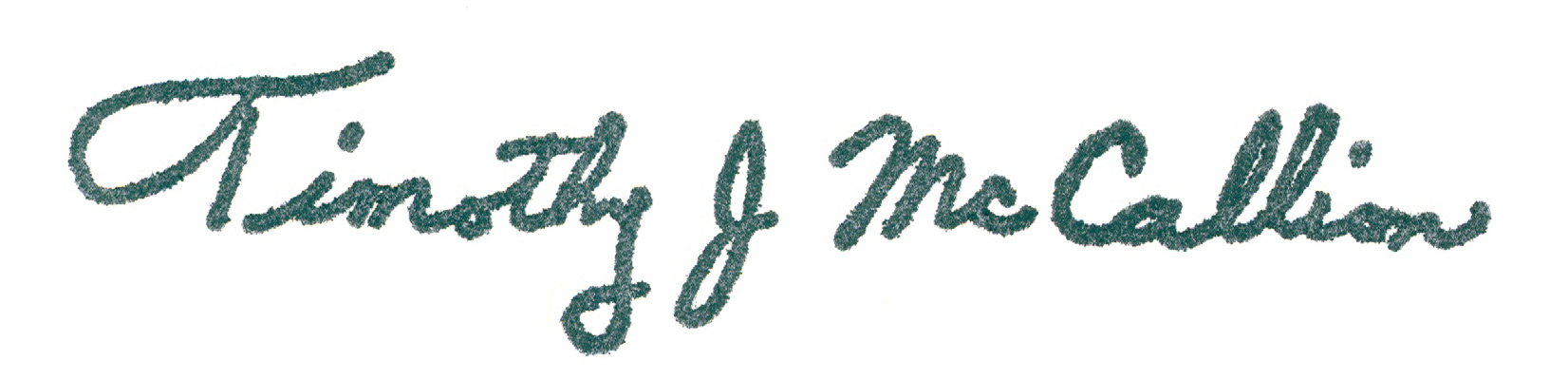  President-West, Public Affairs, Policy and Communications President-West, Public Affairs, Policy and Communications President-West, Public Affairs, Policy and Communications President-West, Public Affairs, Policy and Communications President-West, Public Affairs, Policy and Communications President-West, Public Affairs, Policy and Communications President-West, Public Affairs, Policy and Communications President-West, Public Affairs, Policy and Communications President-West, Public Affairs, Policy and Communications(Signature of Authorized Agent)(Signature of Authorized Agent)(Title)(Title)(Title)(Title)(Title)(Title)(Title)(Title)(Title)Timothy J. McCallionTimothy J. McCallionTimothy J. McCallionTimothy J. McCallionTimothy J. McCallionTimothy J. McCallionTimothy J. McCallionTimothy J. McCallionTimothy J. McCallionTimothy J. McCallionTimothy J. McCallionTimothy J. McCallionTimothy J. McCallionTimothy J. McCallionTimothy J. McCallionTimothy J. McCallionTimothy J. McCallionTimothy J. McCallion(Print Name)(Print Name)(Print Name)(Print Name)(Print Name)( 805) 372-7160( 805) 372-7160( 805) 372-7160( 805) 372-7160( 805) 372-7160(805 ) 373-1471(805 ) 373-1471(805 ) 373-1471(805 ) 373-1471(805 ) 373-1471(805 ) 373-1471(805 ) 373-1471Tim.mccallion@verizon.comTim.mccallion@verizon.comTim.mccallion@verizon.comTim.mccallion@verizon.comTim.mccallion@verizon.comTim.mccallion@verizon.com(Telephone Number)(Telephone Number)(Telephone Number)(Telephone Number)(Telephone Number)(Fax Number)(Fax Number)(Fax Number)(Fax Number)(Fax Number)(Fax Number)(Fax Number)(E-Mail Address)(E-Mail Address)(E-Mail Address)(E-Mail Address)(E-Mail Address)(E-Mail Address) MC: WA0105RA MC: WA0105RA MC: WA0105RA MC: WA0105RA MC: WA0105RAWAWAWAWA9820198201(Mailing Address)(Mailing Address)(Mailing Address)(Mailing Address)(Mailing Address)(City)(City)(City)(City)(City)(City)(City)(State)(State)(State)(State)(Zip Code)(Zip Code) UTILITIES AND TRANSPORTATION COMMISSIONO R D E R UTILITIES AND TRANSPORTATION COMMISSIONO R D E R UTILITIES AND TRANSPORTATION COMMISSIONO R D E R UTILITIES AND TRANSPORTATION COMMISSIONO R D E R UTILITIES AND TRANSPORTATION COMMISSIONO R D E R UTILITIES AND TRANSPORTATION COMMISSIONO R D E R UTILITIES AND TRANSPORTATION COMMISSIONO R D E R UTILITIES AND TRANSPORTATION COMMISSIONO R D E R UTILITIES AND TRANSPORTATION COMMISSIONO R D E R UTILITIES AND TRANSPORTATION COMMISSIONO R D E R UTILITIES AND TRANSPORTATION COMMISSIONO R D E R UTILITIES AND TRANSPORTATION COMMISSIONO R D E R UTILITIES AND TRANSPORTATION COMMISSIONO R D E R UTILITIES AND TRANSPORTATION COMMISSIONO R D E R UTILITIES AND TRANSPORTATION COMMISSIONO R D E R UTILITIES AND TRANSPORTATION COMMISSIONO R D E R UTILITIES AND TRANSPORTATION COMMISSIONO R D E R UTILITIES AND TRANSPORTATION COMMISSIONO R D E R	The Commissioners, having determined this order is consistent with the public interest, directed the Secretary to enter this order granting the provisions requested above.	The Commissioners, having determined this order is consistent with the public interest, directed the Secretary to enter this order granting the provisions requested above.	The Commissioners, having determined this order is consistent with the public interest, directed the Secretary to enter this order granting the provisions requested above.	The Commissioners, having determined this order is consistent with the public interest, directed the Secretary to enter this order granting the provisions requested above.	The Commissioners, having determined this order is consistent with the public interest, directed the Secretary to enter this order granting the provisions requested above.	The Commissioners, having determined this order is consistent with the public interest, directed the Secretary to enter this order granting the provisions requested above.	The Commissioners, having determined this order is consistent with the public interest, directed the Secretary to enter this order granting the provisions requested above.	The Commissioners, having determined this order is consistent with the public interest, directed the Secretary to enter this order granting the provisions requested above.	The Commissioners, having determined this order is consistent with the public interest, directed the Secretary to enter this order granting the provisions requested above.	The Commissioners, having determined this order is consistent with the public interest, directed the Secretary to enter this order granting the provisions requested above.	The Commissioners, having determined this order is consistent with the public interest, directed the Secretary to enter this order granting the provisions requested above.	The Commissioners, having determined this order is consistent with the public interest, directed the Secretary to enter this order granting the provisions requested above.	The Commissioners, having determined this order is consistent with the public interest, directed the Secretary to enter this order granting the provisions requested above.	The Commissioners, having determined this order is consistent with the public interest, directed the Secretary to enter this order granting the provisions requested above.	The Commissioners, having determined this order is consistent with the public interest, directed the Secretary to enter this order granting the provisions requested above.	The Commissioners, having determined this order is consistent with the public interest, directed the Secretary to enter this order granting the provisions requested above.	The Commissioners, having determined this order is consistent with the public interest, directed the Secretary to enter this order granting the provisions requested above.	The Commissioners, having determined this order is consistent with the public interest, directed the Secretary to enter this order granting the provisions requested above.	DATED and signed at , this	DATED and signed at , this	DATED and signed at , this	DATED and signed at , this	DATED and signed at , this	DATED and signed at , this13th13thDay ofDay ofDay ofAugust , 2009August , 2009August , 2009August , 2009August , 2009August , 2009August , 2009	(Month and Year)	(Month and Year)	(Month and Year)	(Month and Year)	(Month and Year)	(Month and Year)	(Month and Year)	(Month and Year)	(Month and Year)	Secretary	Secretary	Secretary	Secretary	Secretary	Secretary	Secretary	Secretary	SecretaryUtil LRN Form 05/16/05Util LRN Form 05/16/05